SUPPLEMENTARY MATERIALSupplementary TablesSupplementary Table 1. Number of treatment cycles administered by platinum therapy.Supplementary Table 2. Treatment discontinuation/withdrawal reasons by platinum therapy.*Grade 2 vomiting and Grade 3 dyspnoea (1 patient); Grade 2 diarrhea (1 patient)**Grade 2 infusion-related reactions (2 patients); Grade 3 infection (1 patient)Supplementary Table 3. Dose-limiting toxicities observed in the dose-escalation cohorts.Abbreviations: DLT, Dose-Limiting Toxicity.*Cycles 1 and 2 for the cisplatin cohort; and cycle 1 for the carboplatin cohort.Supplementary Table 4: Mean (SD) of genomic variables across baseline characteristics (n = 11).Abbreviations: SD, Standard Deviation; ECOG, Eastern Cooperative Oncology Group; EORTC, European Organisation for Research and Treatment of Cancer; SCNA, Somatic Copy Number Alterations; LOH, Loss of Heterozygosity.Supplementary Table 5: Mean (SE) of genomic variables per best response category.Abbreviations: SE, Standard Error; SCNA, Somatic Copy Number Alterations; LOH, Loss of Heterozygosity.Supplementary FiguresSupplementary Figure 1. Progression-free survival in all patients.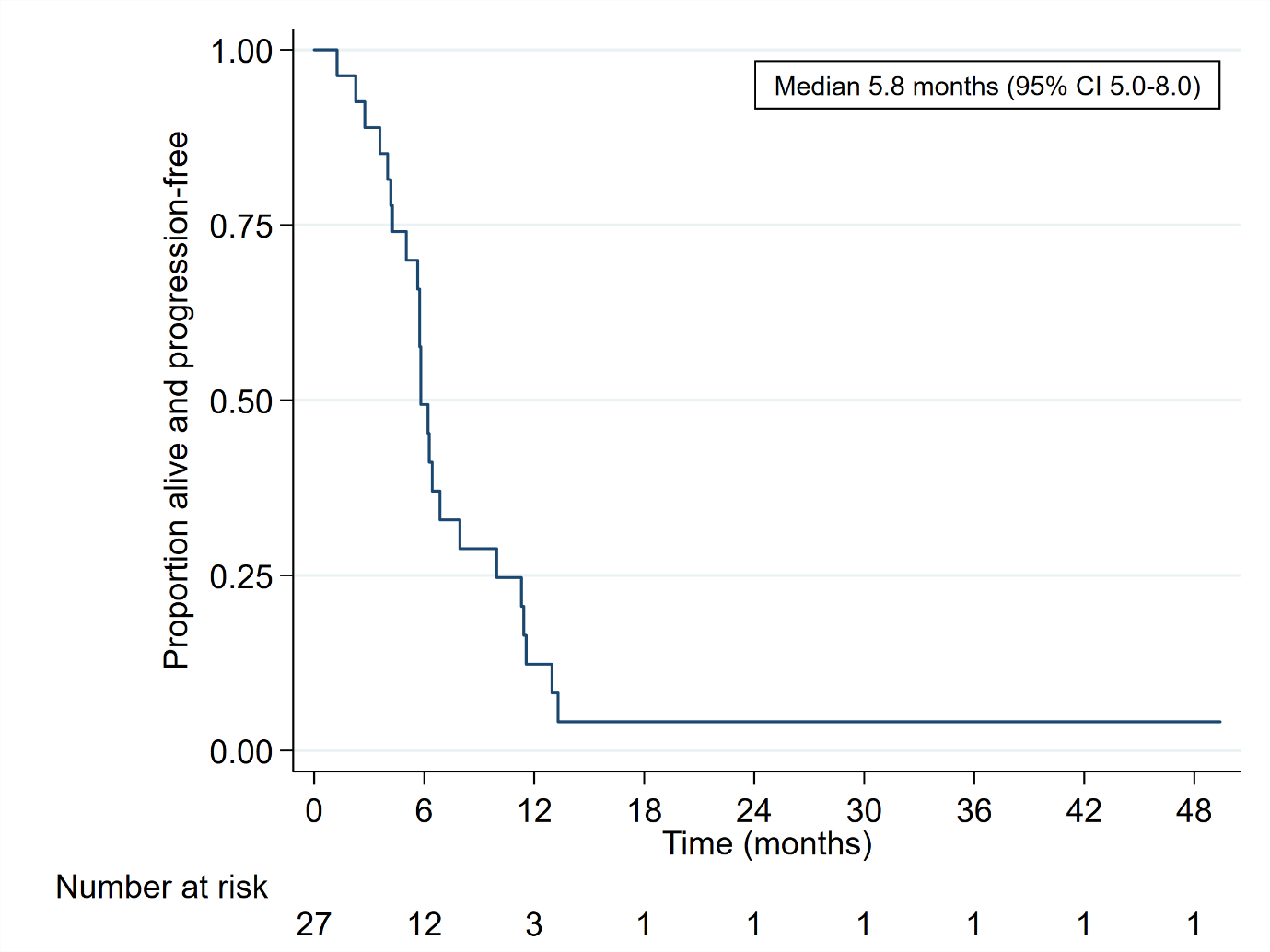 Supplementary Figure 2. Progression-free survival by platinum treatment cohort.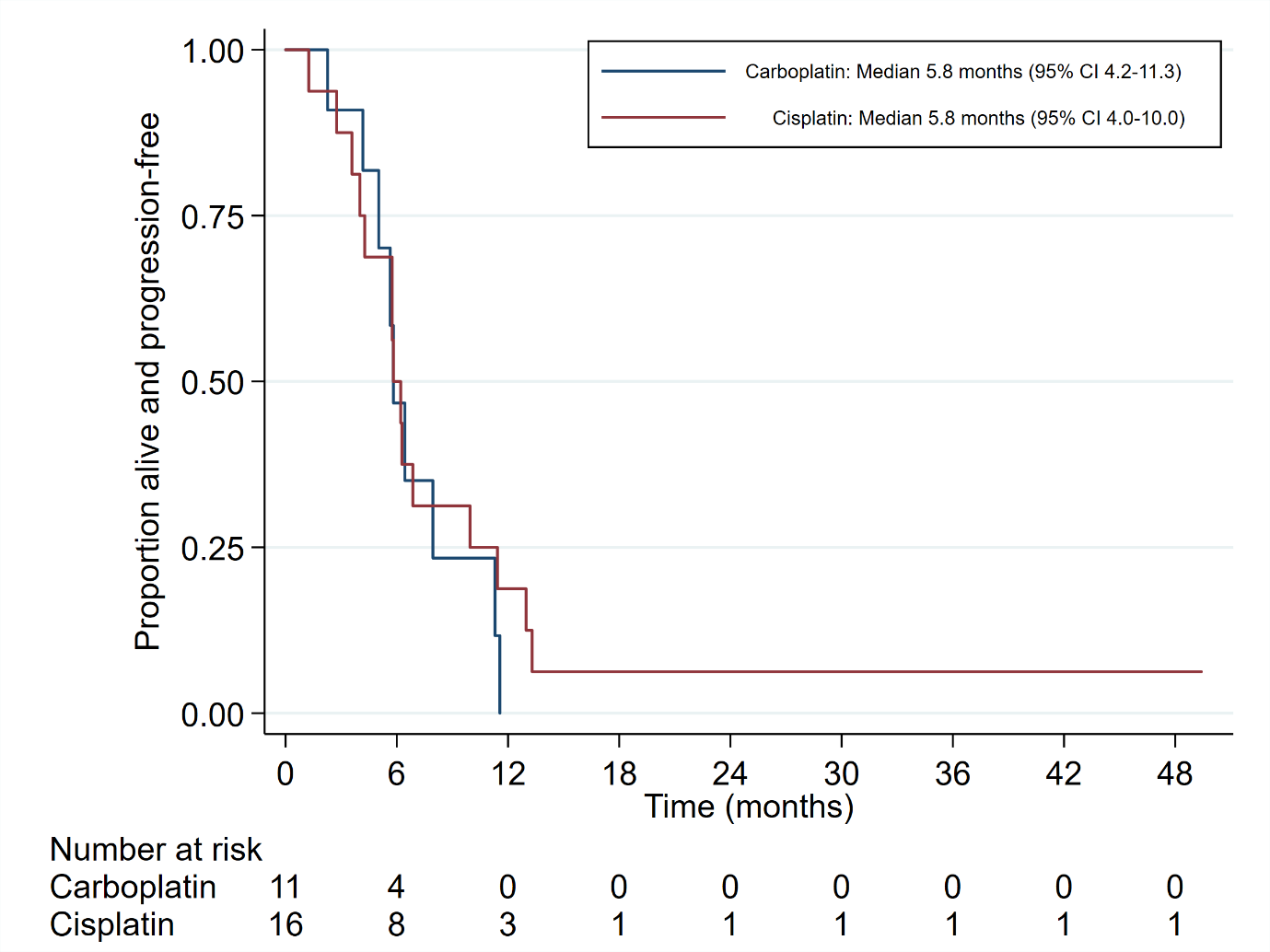 Supplementary Figure 3. Progression-free survival by ganetespib dose.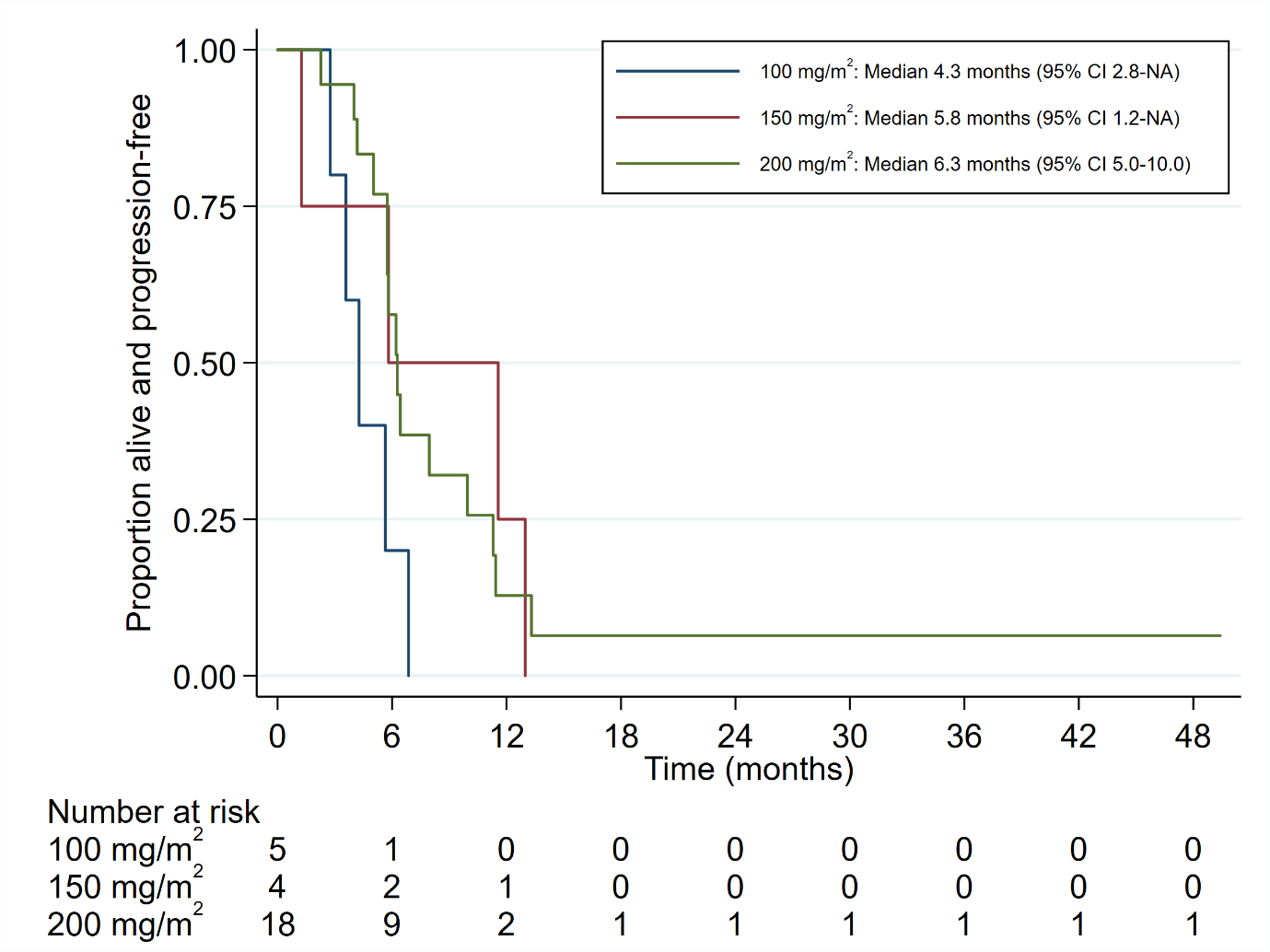 Supplementary Figure 4. Overall survival in all patients.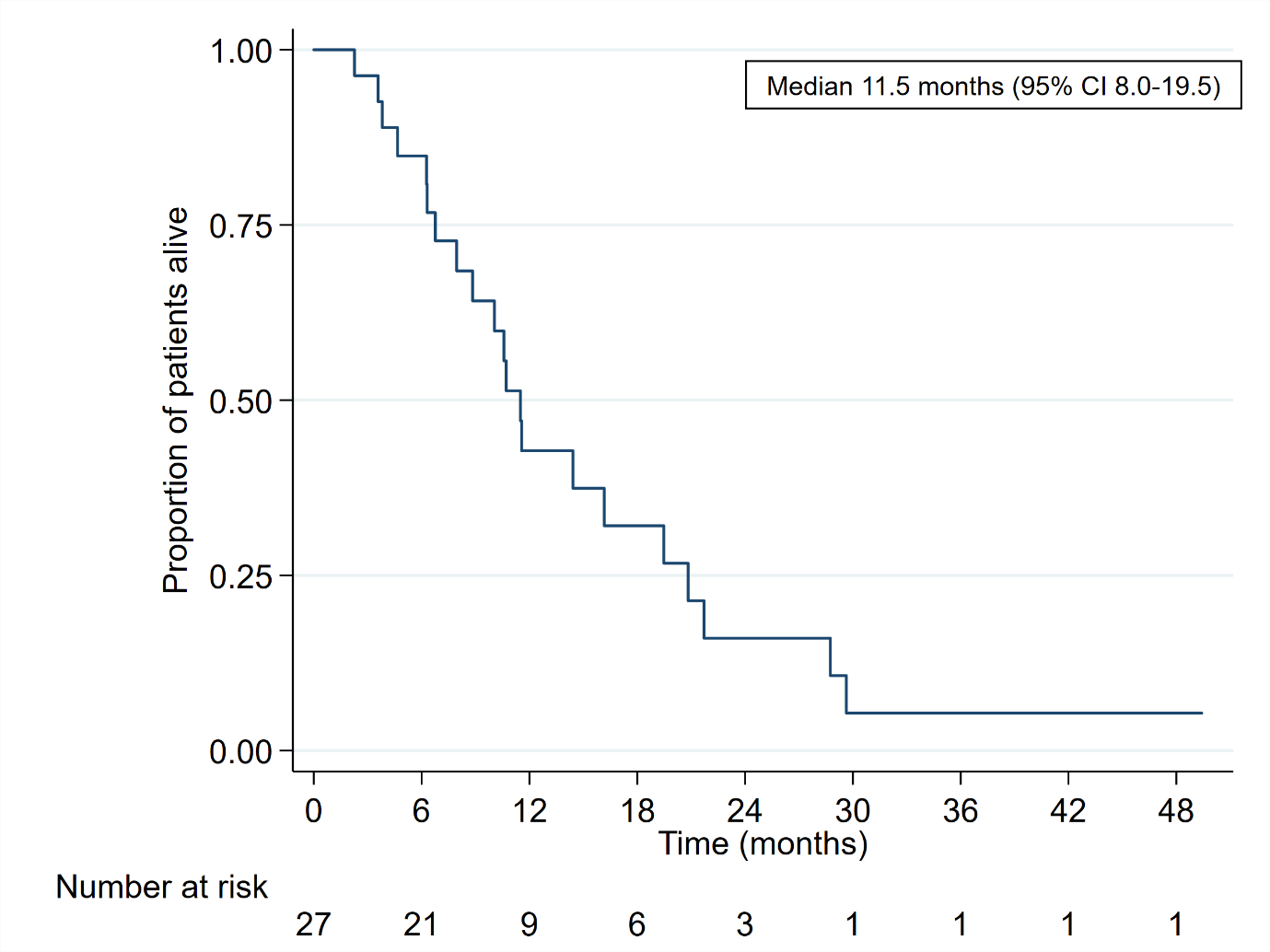 Supplementary Figure 5. Overall survival by platinum treatment cohort.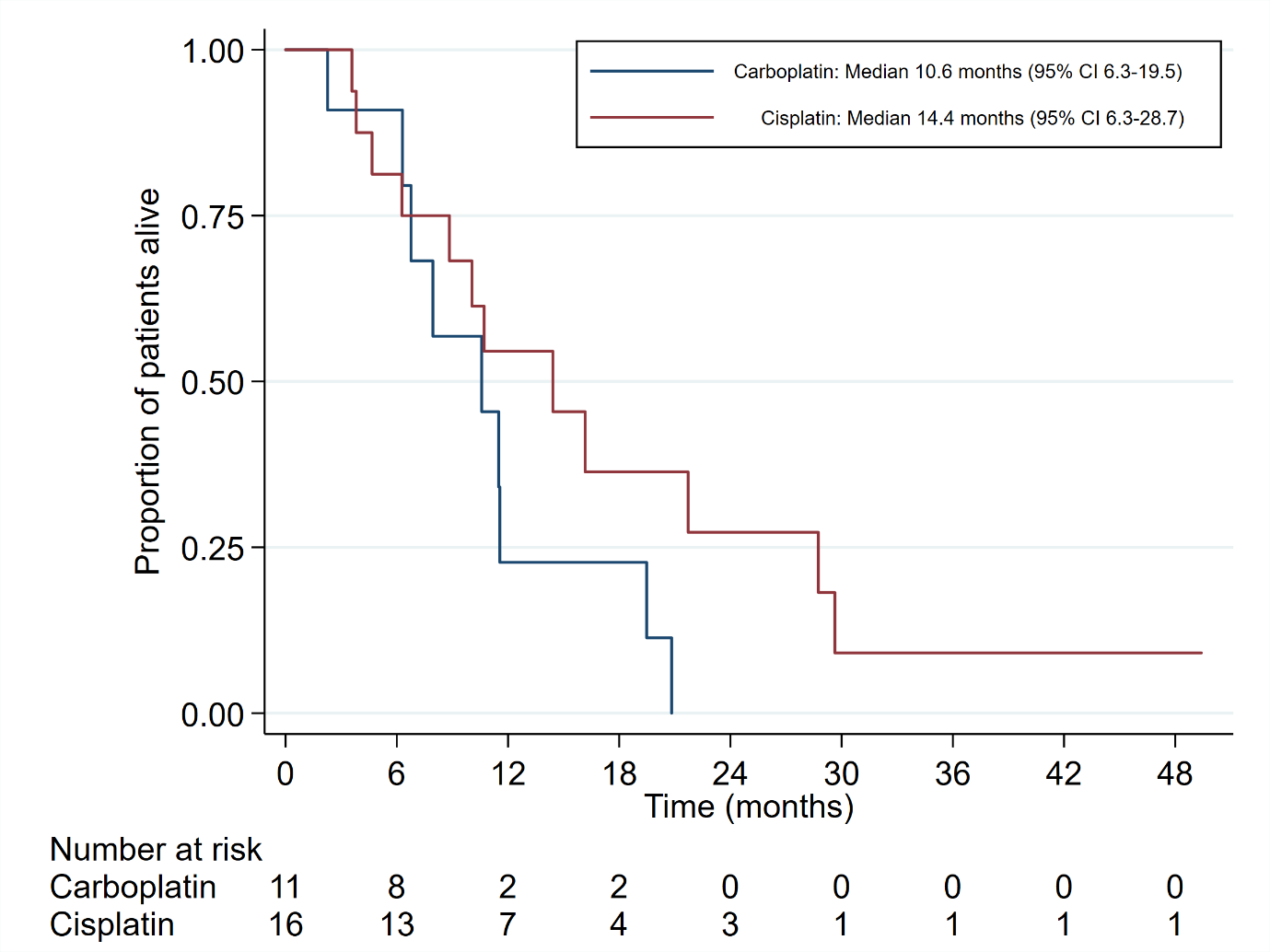 Supplementary Figure 6. Overall survival by ganetespib dose.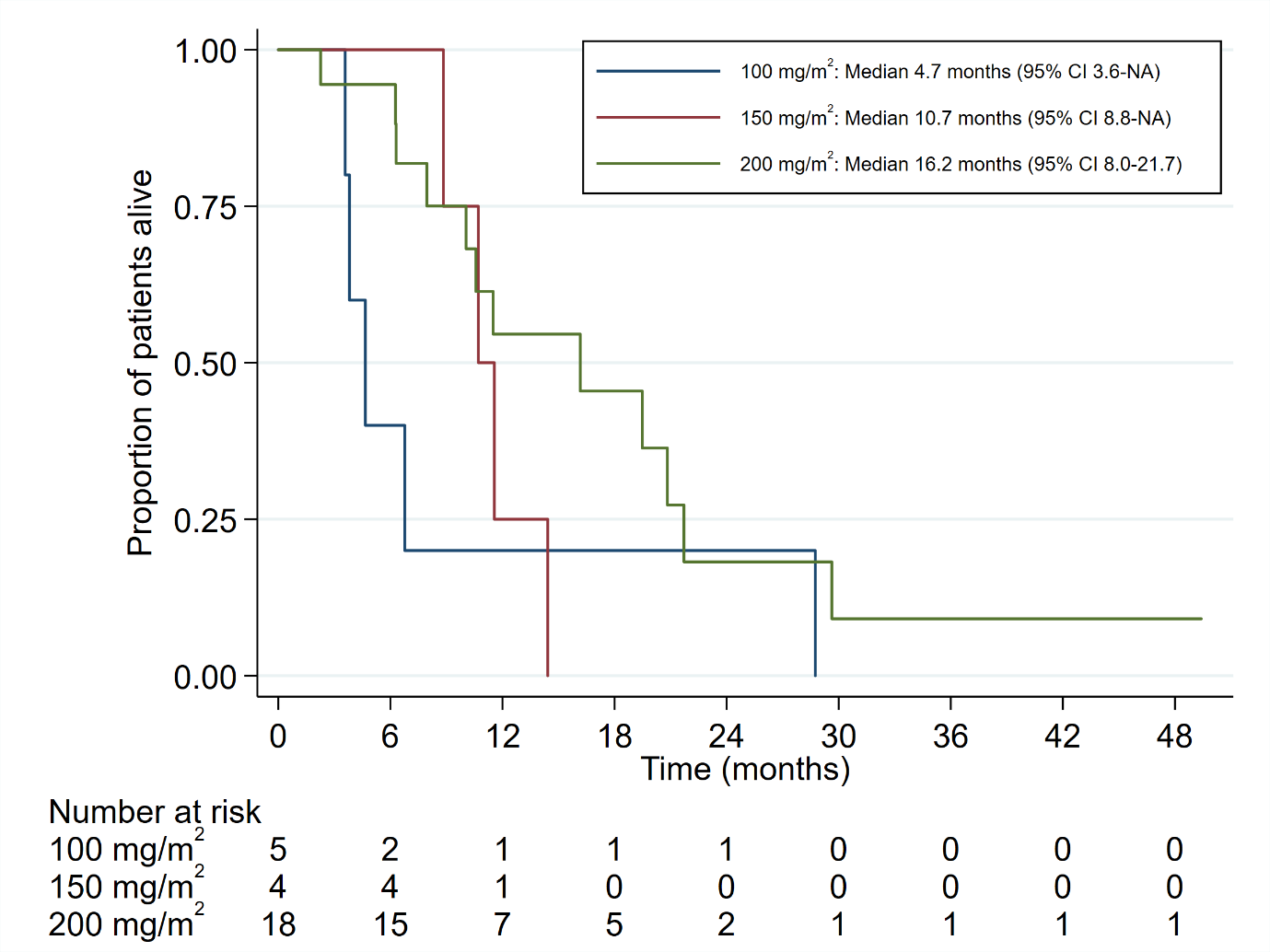 Supplementary Figure 7. Best reduction in total tumour burden from baseline (%) by baseline genomic measurements and ganetespib dose.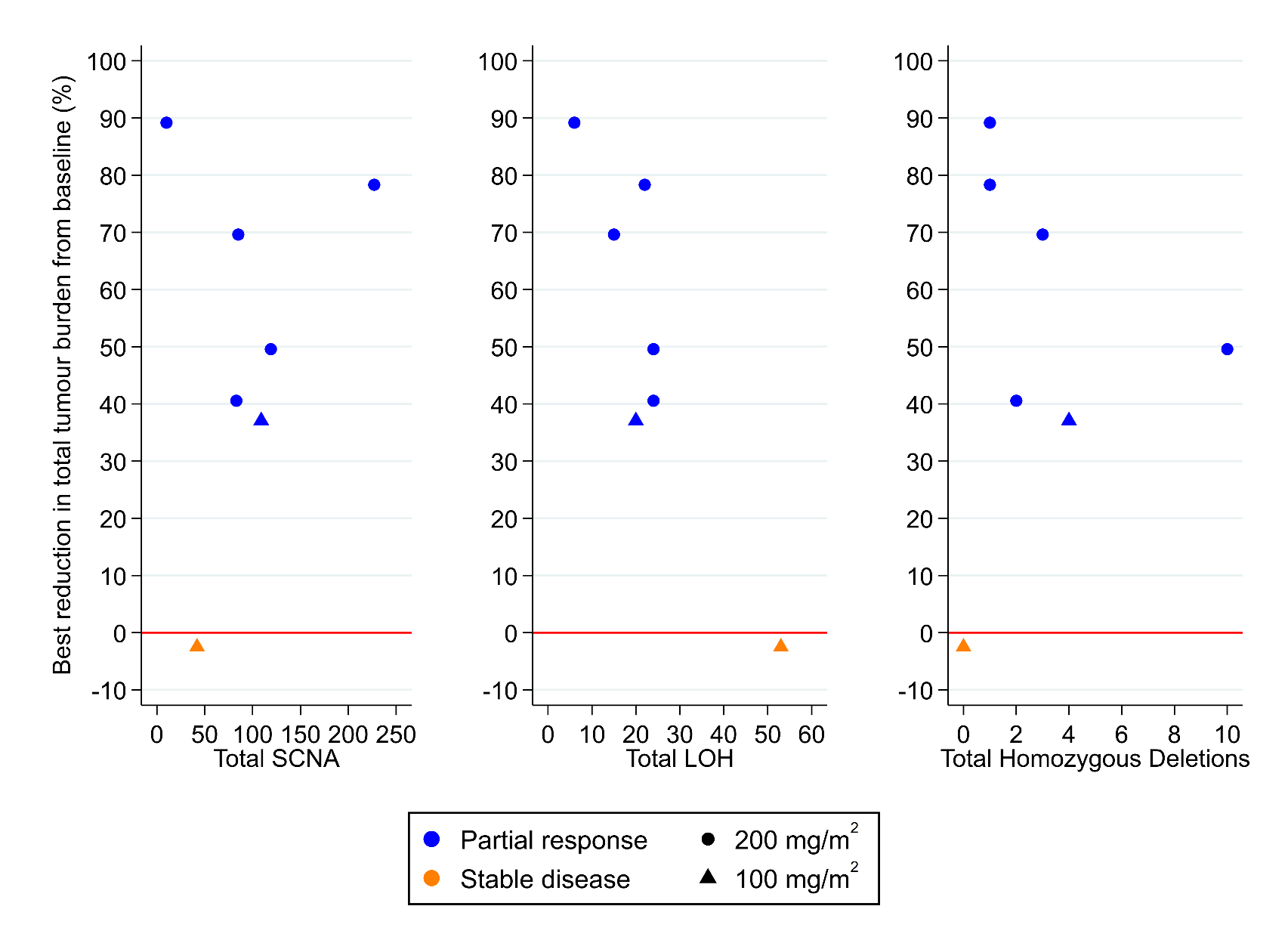 Abbreviations: SCNA, Somatic Copy Number Alterations; LOH, Loss of Heterozygosity.Cycles administeredCisplatin (N = 16)Carboplatin (N = 11)1122-33224625-267-ReasonCisplatin (N = 16)Carboplatin (N = 11)Total (N = 27)Disease progression9211Clinical decision11Patient choice55Unacceptable/Serious Adverse Event2*3**5Treatment Delay > 28 days314End of study – no further drug available11Platinum therapy and ganetespib dose (mg/m2)Number of patientsNumber of DLTs*DLT event (Cycle number)Cisplatin100401503020091G3 Nausea (Cycle 1)Carboplatin100101501020092G2 Infusion-related reaction (Cycle 1)G3 Nausea (Cycle 1)CharacteristicTotal SCNATotal LOHTotal Homozygous DeletionsSexFemale (n = 1)168 (-)38 (-)2 (-)Male (n = 10)85.3 (63.9)20.9 (13.1)3.1 (3.1)HistologyEpithelioid
(n = 10)97.9 (66.7)19.4 (9.3)3.3 (3.0)Non-epithelioid
(n = 1)42 (-)53 (-)0 (-)ECOG Performance StatusECOG Performance Status0 (n = 4)84.8 (71.9)30.3 (20.0)3.3 (4.6)1 (n = 7)97.4 (67.1)18 (6.0)2.9 (2.1)EORTC Prognostic ScoreEORTC Prognostic ScoreGood (n = 2)89 (111.7)22 (22.6)1.5 (0.7)Poor (n = 9)93.7 (61.6)22.6 (12.7)3.3 (3.2)Platinum TreatmentPlatinum TreatmentCisplatin (n = 5)85.8 (83.7)23.4 (17.7)2.4 (2.8)Carboplatin (n = 6)98.7 (53.7)21.7 (10.4)3.5 (3.3)Ganetespib dose (mg/m2)Ganetespib dose (mg/m2)100 (n = 3)72 (34.0)31.3 (18.8)3.7 (3.5)200 (n = 8)100.6 (74.5)19.1 (10.5)2.8 (3.0)Partial Response (N = 6)Stable Disease (N = 1)Not Evaluable
(N = 4)Total SCNA105.5 (28.9)42 (-)86.5 (34.4)Total LOH18.5 (2.8)5320.8 (6.6)Total Homozygous Deletions3.5 (1.4)03 (1.4)